 ПРОЕКТ подготовлен на основании постановления администрации Елизовского городского поселенияот 06.05.2022 № 497-п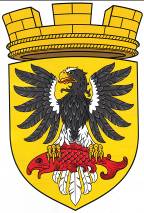 ЕЛИЗОВСКИЙ МУНИЦИПАЛЬНЫЙ РАЙОН«ЕЛИЗОВСКОЕ ГОРОДСКОЕ ПОСЕЛЕНИЕ»Муниципальный нормативный правовой актО внесении изменений в муниципальный нормативный правовой акт «Правила землепользования и застройки Елизовского городского поселения Елизовского района Камчатского края» от 12.09.2011 № 10-НПАПринят Решением Собрания депутатов Елизовского городского поселения  №_____ от __________________     Статья 1. Внести в муниципальный нормативный правовой акт «Правила землепользования и застройки Елизовского городского поселения Елизовского района Камчатского края» от 12.09.2011 № 10-НПА, принятый Решением собрания депутатов Елизовского городского поселения от 07.09.2011 года №126, следующие изменения:В разделе I Порядок применения правил землепользования и застройки и внесения в них изменений:пункт «зоны инженерной инфраструктуры» в части 3 статьи 16 дополнить зоной инженерной инфраструктуры (И 1).В разделе II Карта градостроительного зонирования:установить территориальную зону инженерной инфраструктуры (И 1) по границам земельного участка с кадастровым номером 41:05:0101004:67 (приложение 1).В Разделе III Градостроительные регламенты:пункт 1 статьи 43 Градостроительный регламент в границах производственной территориальной зоны (П 1) дополнить основными видами разрешенного использования «обеспечение обороны и безопасности» (8.0) и «обеспечение вооруженных сил» (8.1) следующего содержания:  дополнить статьей 46.1 Градостроительный регламент в границах территориальной зоны инженерной инфраструктуры (И 1), следующего содержания: «Статья 46.1. Градостроительный регламент в границах территориальной зоны инженерной инфраструктуры (И 1).1.   ОСНОВНЫЕ ВИДЫ РАЗРЕШЁННОГО ИСПОЛЬЗОВАНИЯ2.   УСЛОВНО РАЗРЕШЁННЫЕ ВИДЫ ИСПОЛЬЗОВАНИЯ:3.   ВСПОМОГАТЕЛЬНЫЕ ВИДЫ РАЗРЕШЁННОГО ИСПОЛЬЗОВАНИЯ: Градостроительный регламент не распространяется на земельные участки, предназначенные для размещения линейных объектов и (или) занятые линейными объектами; в границах территорий общего пользования.Расчетные показатели минимально допустимого уровня обеспеченности территории объектами коммунальной, транспортной, социальной инфраструктур и расчетные показатели максимально допустимого уровня территориальной доступности указанных объектов для населения определяются в соответствии с местными и региональными нормативами градостроительного проектирования».       Статья 2.        Настоящий муниципальный нормативный правовой акт вступает в силу после его официального опубликования (обнародования).Глава Елизовскогогородского поселения						                 О.Л. Мартынюк№ ___ - НПА от «___» _________ 20___Приложение 1 к проекту муниципального нормативного правового акта «О внесении изменений в муниципальный нормативный правовой акт «Правила землепользования и застройки Елизовского городского поселенияЕлизовского района Камчатского края» от 12.09.2011 № 10-НПА»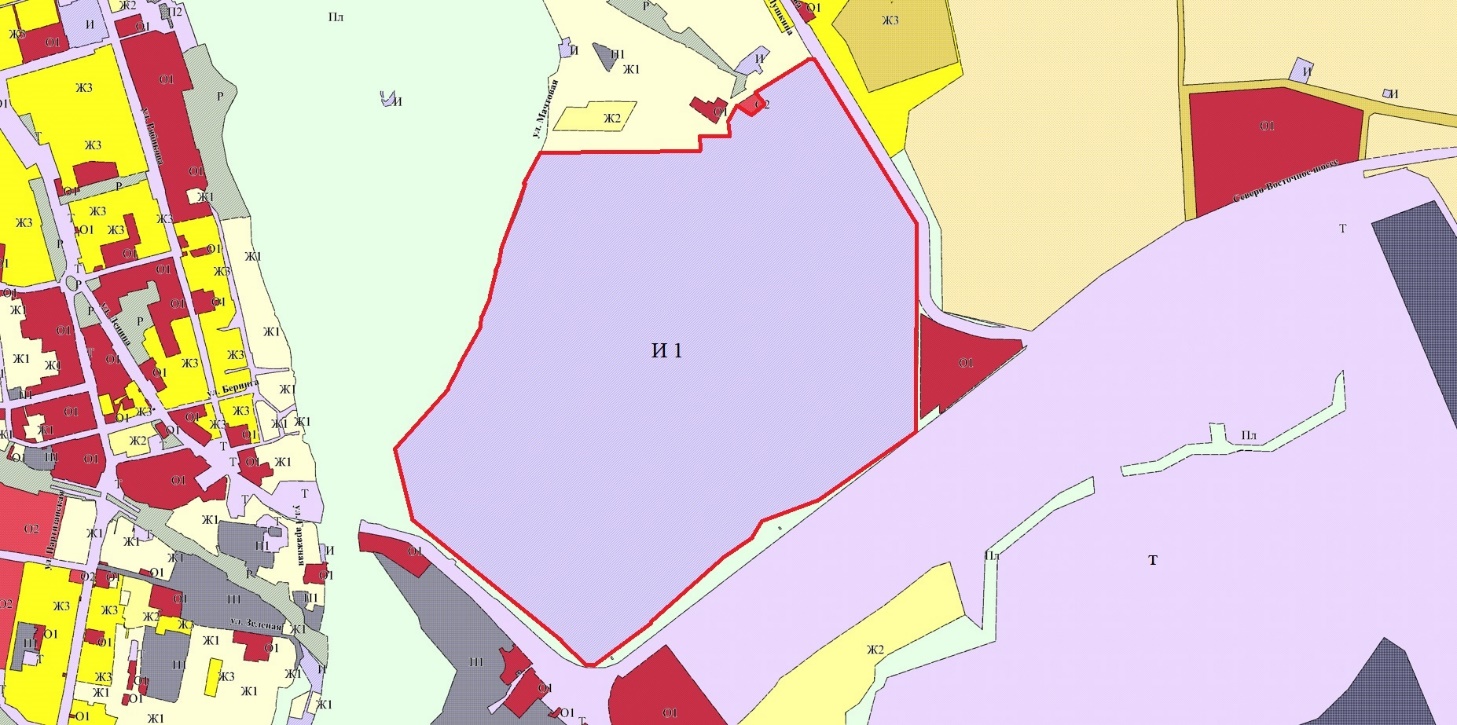 ВИДЫ РАЗРЕШЕННОГО ИСПОЛЬЗОВАНИЯВИДЫ РАЗРЕШЕННОГО ИСПОЛЬЗОВАНИЯПРЕДЕЛЬНЫЕ РАЗМЕРЫ ЗЕМЕЛЬНЫХ УЧАСТКОВ И ПРЕДЕЛЬНЫЕ ПАРАМЕТРЫ РАЗРЕШЕННОГО СТРОИТЕЛЬСТВА, РЕКОНСТРУКЦИИ ОБЪЕКТОВ КАПИТАЛЬНОГО СТРОИТЕЛЬСТВАОГРАНИЧЕНИЯ ИСПОЛЬЗОВАНИЯ ЗЕМЕЛЬНЫХ УЧАСТКОВ И ОБЪЕКТОВ КАПИТАЛЬНОГО СТРОИТЕЛЬСТВАЗЕМЕЛЬНЫХ УЧАСТКОВ(код по классификатору)ОБЪЕКТОВ КАПИТАЛЬНОГО СТРОИТЕЛЬСТВАПРЕДЕЛЬНЫЕ РАЗМЕРЫ ЗЕМЕЛЬНЫХ УЧАСТКОВ И ПРЕДЕЛЬНЫЕ ПАРАМЕТРЫ РАЗРЕШЕННОГО СТРОИТЕЛЬСТВА, РЕКОНСТРУКЦИИ ОБЪЕКТОВ КАПИТАЛЬНОГО СТРОИТЕЛЬСТВАОГРАНИЧЕНИЯ ИСПОЛЬЗОВАНИЯ ЗЕМЕЛЬНЫХ УЧАСТКОВ И ОБЪЕКТОВ КАПИТАЛЬНОГО СТРОИТЕЛЬСТВАОбеспечение обороны и безопасности.(8.0)Объектыкапитальногостроительства,необходимые дляподготовки иподдержания вбоевой готовностиВооруженных СилРоссийскойФедерации, другихвойск, воинскихформирований иорганов управленийими (размещениевоенных организаций,внутренних войск,учреждений и другихобъектов, дислокациявойск и сил флота),проведение воинских учений и другихмероприятий,направленных наобеспечение боевойготовности воинскихчастей.Здания военныхучилищ, военныхинститутов, военныхуниверситетов,военных академий.Объектыкапитальногостроительства,обеспечивающиеосуществлениетаможеннойдеятельности.Минимальный размер земельного участка - 500 кв.м.Минимальные отступы от границ земельного участка в целях определения места допустимого размещения объекта – 3 м, со стороны магистральных улиц – 5 м.В соответствии с действующими техническими регламентами, правилами и нормами.Обеспечение вооруженных сил.(8.1)Объекты капитального строительства, предназначенные для разработки, испытания, производства ремонта или уничтожения вооружения, техники военного назначения и боеприпасов.испытательных полигонов, Объекты капитального строительства, предназначенные для уничтожения вооружения и захоронения отходов, возникающих в связи с использованием, производством, ремонтом или уничтожением вооружений или боеприпасов.Объекты капитального строительства, необходимые для создания и хранения запасов материальных ценностей в государственном и мобилизационном резервах (хранилища, склады и другие объекты).Обеспечение вооруженных сил.(8.1)Объекты капитального строительства, предназначенные для разработки, испытания, производства ремонта или уничтожения вооружения, техники военного назначения и боеприпасов.испытательных полигонов, Объекты капитального строительства, предназначенные для уничтожения вооружения и захоронения отходов, возникающих в связи с использованием, производством, ремонтом или уничтожением вооружений или боеприпасов.Объекты капитального строительства, необходимые для создания и хранения запасов материальных ценностей в государственном и мобилизационном резервах (хранилища, склады и другие объекты).ВИДЫ РАЗРЕШЕННОГО ИСПОЛЬЗОВАНИЯ ВИДЫ РАЗРЕШЕННОГО ИСПОЛЬЗОВАНИЯ ПРЕДЕЛЬНЫЕ РАЗМЕРЫ ЗЕМЕЛЬНЫХ УЧАСТКОВ И ПРЕДЕЛЬНЫЕ ПАРАМЕТРЫ РАЗРЕШЕННОГО СТРОИТЕЛЬСТВА, РЕКОНСТРУКЦИИ ОБЪЕКТОВ КАПИТАЛЬНОГО СТРОИТЕЛЬСТВАОГРАНИЧЕНИЯ ИСПОЛЬЗОВАНИЯ ЗЕМЕЛЬНЫХ УЧАСТКОВ И ОБЪЕКТОВ КАПИТАЛЬНОГО СТРОИТЕЛЬСТВАЗЕМЕЛЬНЫХ УЧАСТКОВ(код по классификатору)ОБЪЕКТОВ КАПИТАЛЬНОГО СТРОИТЕЛЬСТВАПРЕДЕЛЬНЫЕ РАЗМЕРЫ ЗЕМЕЛЬНЫХ УЧАСТКОВ И ПРЕДЕЛЬНЫЕ ПАРАМЕТРЫ РАЗРЕШЕННОГО СТРОИТЕЛЬСТВА, РЕКОНСТРУКЦИИ ОБЪЕКТОВ КАПИТАЛЬНОГО СТРОИТЕЛЬСТВАОГРАНИЧЕНИЯ ИСПОЛЬЗОВАНИЯ ЗЕМЕЛЬНЫХ УЧАСТКОВ И ОБЪЕКТОВ КАПИТАЛЬНОГО СТРОИТЕЛЬСТВАКоммунальное обслуживание.(3.1)Здания и сооружения,используемые в целяхобеспеченияфизических и юридических лицкоммунальнымиуслугами.Здания и сооружения,обеспечивающиепоставку воды, тепла,электричества, газа,отводканализационныхстоков, очистку иуборку объектовнедвижимости.Котельные.Водозаборы.Очистные сооружения.Насосные станции.Водопроводы.Линии электропередач.Трансформаторныеподстанции.Газопроводы.Линии связи.Телефонные станции.Канализации.Стоянки.Гаражи и мастерскиедля обслуживанияуборочной и аварийнойтехники.Сооружения,необходимые для сбораи плавки снега.Здания,предназначенные дляприема физических июридических лиц всвязи спредоставлением имкоммунальных услуг.Площадь земельного участка:Минимальная -50кв.м.Минимальные отступы от границ земельного участка в целях определения места допустимого размещения объекта – 3 м, со стороны магистральных улиц – 5 м.В соответствии с действующими техническими регламентами, правилами и нормами.Автомобильные мойки.(4.9.1.3)Автомобильные мойки, магазины сопутствующей торговли.Площадь земельного участка:Минимальная – 500кв.м.;Максимальная – 2500кв.м.Минимальные отступы застройки:Со стороны магистральных улиц - 5м.Со стороны улиц местного значения - 3м.В соответствии с действующими техническими регламентами, правилами и нормами.Ремонт автомобилей.(4.9.1.4)Мастерские, предназначенные для ремонта и обслуживания автомобилей, и прочих объектов дорожного сервиса,  магазины сопутствующей торговли.Площадь земельного участка:Минимальная – 500кв.м.;Максимальная – 2500кв.м.Минимальные отступы застройки:Со стороны магистральных улиц - 5м.Со стороны улиц местного значения - 3м.В соответствии с действующими техническими регламентами, правилами и нормами.Хранение автотранспорта.(2.7.1)Отдельно стоящие и пристроенные гаражи, в том числе подземные, предназначенные для хранения автотранспорта, за исключением служебных гаражей.Площадь земельного участка:Минимальная – 500кв.м.;Максимальная – 2500кв.м.Минимальные отступы застройки:Со стороны магистральных улиц - 5м.Со стороны улиц местного значения - 3м.В соответствии с действующими техническими регламентами, правилами и нормами.Обеспечение внутреннего правопорядка.(8.3)Объекты капитального строительства, необходимые для подготовки и поддержания в готовности органов внутренних дел, Росгвардии и спасательных служб, в которых существует военизированная служба.Объекты гражданской обороны, за исключением объектов гражданской обороны, являющихся частями производственных зданий.Минимальный размерземельного участка - 50 кв.м.Минимальные отступы отграницземельного участка в целяхопределения местадопустимогоразмещения объекта - 3 м,со сторонымагистральных улиц - 5 м.В соответствии сдействующимитехническими регламентами,правилами и нормами.ВИДЫ РАЗРЕШЕННОГО ИСПОЛЬЗОВАНИЯ ВИДЫ РАЗРЕШЕННОГО ИСПОЛЬЗОВАНИЯ ПРЕДЕЛЬНЫЕ РАЗМЕРЫ ЗЕМЕЛЬНЫХ УЧАСТКОВ И ПРЕДЕЛЬНЫЕ ПАРАМЕТРЫ РАЗРЕШЕННОГО СТРОИТЕЛЬСТВА, РЕКОНСТРУКЦИИ ОБЪЕКТОВ КАПИТАЛЬНОГО СТРОИТЕЛЬСТВАОГРАНИЧЕНИЯ ИСПОЛЬЗОВАНИЯ ЗЕМЕЛЬНЫХ УЧАСТКОВ И ОБЪЕКТОВ КАПИТАЛЬНОГО СТРОИТЕЛЬСТВАЗЕМЕЛЬНЫХ УЧАСТКОВ(код по классификатору)ОБЪЕКТОВ КАПИТАЛЬНОГО СТРОИТЕЛЬСТВАПРЕДЕЛЬНЫЕ РАЗМЕРЫ ЗЕМЕЛЬНЫХ УЧАСТКОВ И ПРЕДЕЛЬНЫЕ ПАРАМЕТРЫ РАЗРЕШЕННОГО СТРОИТЕЛЬСТВА, РЕКОНСТРУКЦИИ ОБЪЕКТОВ КАПИТАЛЬНОГО СТРОИТЕЛЬСТВАОГРАНИЧЕНИЯ ИСПОЛЬЗОВАНИЯ ЗЕМЕЛЬНЫХ УЧАСТКОВ И ОБЪЕКТОВ КАПИТАЛЬНОГО СТРОИТЕЛЬСТВАСреднеэтажная  жилая застройка.(2.5)Многоквартирные жилые дома (среднеэтажные не выше 8 этажей).Благоустройство и озеленение.Подземные гаражи и автостоянки.Обустройство спортивных и детских площадок, площадок для отдыха.Объекты обслуживания жилой застройки во встроенных, пристроенных и встроенно-пристроенных помещениях многоквартирного дома, если общая площадь таких помещений в многоквартирном доме не составляет более 20% общей площади помещений дома.Минимальный размер земельного участка – 600 кв. м. Минимальные отступы от границ земельного участка в целях определения места допустимого размещения объекта – 3 м. Максимальный процент застройки в границах земельного участка – 49.Количество этажей – 8.В соответствии с действующими техническими регламентами, правилами и нормами.Многоэтажная жилая застройка.(2.6)Многоквартирные жилые дома (многоэтажные, от 9 до 11 этажей).Благоустройствои озеленение придомовых территорий.Обустройство спортивных и детских площадок,хозяйственных площадок, площадок для отдыха. Подземные гаражи и автостоянки.Объекты обслуживания жилой застройки во встроенных, пристроенных и встроенно-пристроенных помещениях многоквартирного дома в отдельных помещениях дома, если площадь таких помещений в многоквартирном доме не составляет более 15% от общей площади дома.Минимальный размер земельного участка – 1000 кв. м. Минимальные отступы от границ земельного участка в целях определения места допустимого размещения объекта – 3 м. Максимальный процент застройки в границах земельного участка – 45.Количество этажей – 11.В соответствии с действующимитехническими регламентами, правилами инормамиОбслуживание жилой застройки.(2.7)Размещение объектов капитального строительства, размещение которых предусмотрено видами разрешенного использования с кодами 3.1, 3.2, 3.3, 3.4, 3.4.1, 3.5.1, 3.6, 3.7, 3.10.1, 4.1, 4.3, 4.4, 4.6, 5.1.2, 5.1.3, если их размещение необходимо для обслуживания жилой застройки, а также связано с проживанием граждан, не причиняет вреда окружающей среде и санитарному благополучию, не нарушает права жителей, не требует установления санитарной зоны.В соответствии с действующимитехническими регламентами, правилами инормами.Предоставление коммунальных услуг.(3.1.1)Размещение зданий и сооружений, обеспечивающих поставку воды, тепла, электричества, газа, отвод канализационных стоков, очистку и уборку объектов недвижимости (котельных, водозаборов, очистных сооружений, насосных станций, водопроводов, линий электропередач, трансформаторных подстанций, газопроводов, линий связи, телефонных станций, канализаций, стоянок, гаражей и мастерских для обслуживания уборочной и аварийной техники, сооружений, необходимых для сбора и плавки снега)Площадь земельного участка:Минимальная - 50 кв.м.,Максимальная - 3000 кв.м.Минимальные отступы застройки:Со стороны магистральных улиц - 5 м.Со стороны улиц местного значения - 3м.В соответствии с действующими техническими регламентами, правилами и нормами.Административные здания организаций, обеспечивающих предоставление коммунальных услуг.(3.1.2)Размещение зданий, предназначенных для приема физических и юридических лиц в связи с предоставлением им коммунальных услуг.Площадь земельного участка:Минимальная - 50 кв.м.,Максимальная - 2000 кв.м.Минимальные отступы застройки:Со стороны магистральных улиц - 5 м.Со стороны улиц местного значения - 3м.В соответствии с действующими техническими регламентами, правилами и нормами.Социальное обслуживание.(3.2)Здания, предназначенные для оказания гражданам социальной помощи. Дома престарелых. Дома ребенка. Детские дома.Пункты ночлега для бездомных граждан.Объекты капитального строительства для временного размещения вынужденных переселенцев, лиц, признанных беженцами.Здания, предназначенные для служб психологической и бесплатной юридической помощи, социальных, пенсионных и иных служб (службы занятости населения, пункты питания малоимущих граждан), в которых осуществляется прием граждан по вопросам оказания социальной помощи и назначения социальных или пенсионных выплат, а также для размещения общественных некоммерческих организаций: некоммерческих фондов, благотворительных организаций, клубов по интересам.Здания, предназначенные для размещения пунктов оказания услуг почтовой, телеграфной, междугородней и международной телефонной связи.Общежития, предназначенные для проживания граждан на время их работы, службы или обучения, за исключением гостиниц                       и иных зданий, используемых с целью извлечения предпринимательской выгоды из предоставления жилого помещения для временного проживания в них.Минимальные отступы от границ земельного участка в целях определения места допустимого размещения объекта – 3 м.Предельное количество  этажей – 4.В соответствии с действующими техническими регламентами, правилами и нормамиДома социального обслуживания.(3.2.1)Дома престарелых. Дома ребенка. Детские дома.Пункты ночлега для бездомных граждан.Объекты капитального строительства для временного размещения вынужденных переселенцев, лиц, признанных беженцами.Минимальные отступы от границ земельного участка в целях определения места допустимого размещения объекта – 3 м.Предельное количество  этажей – 4.В соответствии с действующими техническими регламентами, правилами и нормамиОказание социальной помощи населению.(3.2.2)Здания, предназначенные для служб психологической и бесплатной юридической помощи, социальных, пенсионных и иных служб (службы занятости населения, пункты питания малоимущих граждан), в которых осуществляется прием граждан по вопросам оказания социальной помощи и назначения социальных или пенсионных выплат, а также для размещения общественных некоммерческих организаций: некоммерческих фондов, благотворительных организаций, клубов по интересам.Минимальные отступы от границ земельного участка в целях определения места допустимого размещения объекта – 3 м.Предельное количество  этажей – 4.В соответствии с действующими техническими регламентами, правилами и нормамиОказание услуг связи.(3.2.3)Здания, предназначенные для размещения пунктов оказания услуг почтовой, телеграфной, междугородней и международной телефонной связи.Минимальные отступы от границ земельного участка в целях определения места допустимого размещения объекта – 3 м.Предельное количество  этажей – 4.В соответствии с действующими техническими регламентами, правилами и нормамиОбщежития.(3.2.4)Общежития, предназначенные для проживания граждан на время их работы, службы или обучения, за исключением гостиниц                       и иных зданий, используемых с целью извлечения предпринимательской выгоды из предоставления жилого помещения для временного проживания в них.Минимальные отступы от границ земельного участка в целях определения места допустимого размещения объекта – 3 м.Предельное количество  этажей – 4.В соответствии с действующими техническими регламентами, правилами и нормамиБытовое обслуживание.(3.3)Мастерские мелкого ремонта.Ателье.Бани.Парикмахерские.Прачечные.ХимчисткиПохоронные бюроМинимальные размеры земельного участка – 500 кв. м.Минимальные отступы от границ земельного участка в целях определения места допустимого размещения объекта – 3 м. Максимальный процент застройки в границах земельного участка – 53,2.Предельное количество  этажей – 2В соответствии с действующими техническими регламентами, правилами и нормамиЗдравоохранение.(3.4)Объекты капитального строительства, предназначенных для оказания гражданам медицинской помощи.Поликлиники. Фельдшерские пункты. Пункты здравоохранения. Центры матери и ребенка. Диагностические центры. Молочные кухни.Станции донорства крови. Клинические лаборатории.Больницы.Родильные дома. Диспансеры.Научно-медицинские учреждения.Прочие объекты, обеспечивающие оказание услуги по лечению в стационаре.Станции скорой помощи. Площадки санитарной авиации.Минимальные размеры земельного участка:- больницы, родильные дома – 6000 кв.м.- поликлиники, фельдшерские пункты – 2000 кв.м.- иные объекты здравоохранения – 600 кв.м.Минимальные отступы от границ земельного участка в целях определения места допустимого размещения объекта – 5 м.Максимальный процент застройки в границах земельного участка площадью 6000 кв. м. – 70.Максимальный процент застройки в границах земельного участка площадью 2000 кв. м. – 60.Максимальный процент застройки в границах земельного участка площадью 600 кв. м. – 40.Предельное количество  этажей – 5.Предельная высота ограждения – 2 м.В соответствии с действующими техническими регламентами, правилами и нормами.Амбулаторно-поликлиническое обслуживание.(3.4.1)Объекты капитального строительства, предназначенных для оказания гражданам медицинской помощи.Поликлиники. Фельдшерские пункты. Пункты здравоохранения. Центры матери и ребенка. Диагностические центры.Молочные кухни.Станции донорства крови.Клинические лаборатории.Больницы.Родильные дома. Диспансеры.Научно-медицинские учреждения.Прочие объекты, обеспечивающие оказание услуги по лечению в стационаре.Станции скорой помощи. Площадки санитарной авиации.Минимальные размеры земельного участка:- поликлиники, фельдшерские пункты – 2000 кв.м.- иные объекты здравоохранения – 600 кв.м.Минимальные отступы от границ земельного участка в целях определения места допустимого размещения объекта – 5 м.Максимальный процент застройки в границах земельного участка площадью 6000 кв. м. – 70.Максимальный процент застройки в границах земельного участка площадью 2000 кв. м. – 60.Максимальный процент застройки в границах земельного участка площадью 600 кв. м. – 40.Предельное количество  этажей – 5.Предельная высота ограждения – 2 м.В соответствии с действующими техническими регламентами, правилами и нормами.Стационарное медицинское обслуживание.(3.4.2)Объекты капитального строительства, предназначенных для оказания гражданам медицинской помощи в стационарах.Больницы.Родильные дома. Диспансеры.Научно-медицинские учреждения.Прочие объекты, обеспечивающие оказание услуги по лечению в стационаре.Станции скорой помощи.Площадки санитарной авиации.Минимальные размеры земельного участка:- больницы, родильные дома – 6000 кв.м.- иные объекты здравоохранения – 600 кв.м.Минимальные отступы от границ земельного участка в целях определения места допустимого размещения объекта – 5 м.Максимальный процент застройки в границах земельного участка площадью 6000 кв. м. – 70.Максимальный процент застройки в границах земельного участка площадью 2000 кв. м. – 60.Максимальный процент застройки в границах земельного участка площадью 600 кв. м. – 40.Предельное количество  этажей – 5.Предельная высота ограждения – 2 м.В соответствии с действующими техническими регламентами, правилами и нормами.Медицинские организации особого назначения.(3.4.3)Размещение объектов капитального строительства для размещения медицинских организаций, осуществляющих проведение судебно-медицинской и патолого-анатомической экспертизы (морги).Минимальные размеры земельного участка: 600 кв.мМаксимальные размеры земельного участка: 4000 кв.м.Минимальные отступы от границ земельного участка в целях определения места допустимого размещения объекта – 5 м.Максимальный процент застройки в границах земельного участка площадью – 60.В соответствии с действующими техническими регламентами, правилами и нормами.Образование и просвещение.(3.5)Детские ясли.Детские сады.Школы.Лицеи.Гимназии.Художественные, музыкальные школы, образовательные кружки и иные организации, осуществляющие деятельность по воспитанию, образованию и просвещению.Здания и спортивные сооружения, предназначенные для занятия обучающихся физической культурой и спортом.Объекты капитального строительства, предназначенные для профессионального образования и просвещения.Профессиональные технические училища.Колледжи.Художественные, музыкальныеучилища.Общества знаний.ИнститутыУниверситеты.Организации по переподготовке иповышению квалификации специалистов и иные организации,осуществляющие деятельность по образованию и просвещению.Спортивные здания и сооружения, предназначенные для занятий обучающихся физической культурой и спортом.Минимальные размеры земельного участка для отдельно стоящего объекта:- при вместимости до 100 мест – 40 кв. м. на 1 чел.;- при вместимости свыше 100 мест – 35 кв. м. на 1 чел.Минимальные размеры земельного участка для встроенного объекта:- при вместимости более 100 мест – 29 кв. м. на 1 чел.Минимальные отступы от границ земельного участка в целях определения места допустимого размещения объекта – 5 м.Предельное количество  этажей – 3.Предельная высота ограждения – 2 м.Минимальные размеры земельного участка при вместимости:- до 400 мест – 50 кв. м. на 1 чел.;- от 401 до 500 мест – 60 кв. м. на 1 чел.Минимальные отступы от границ земельного участка в целях определения места допустимого размещения объекта – 5 м.Предельное количество  этажей – 3.Предельная высота ограждения – 2 м.Минимальный размер земельного участка - 400 кв.м.Максимальный размер земельного участка - 4000 кв.м.Минимальные отступы от границземельного участка в целях определения места допустимогоразмещения объекта - 3 м,со сторонымагистральных улиц - 5 м.В соответствии с действующими техническими регламентами, правилами и нормами.Дошкольное, начальное и среднее общее образование.(3.5.1)Детские ясли.Детские сады.Школы.Лицеи.Гимназии.Художественные, музыкальные школы, образовательные кружки и иные организации, осуществляющие деятельность по воспитанию, образованию и просвещению.Здания и спортивные сооружения, предназначенные для занятия обучающихся физической культурой и спортом.Минимальные размеры земельного участка для отдельно стоящего объекта:- при вместимости до 100 мест – 40 кв. м. на 1 чел.;- при вместимости свыше 100 мест – 35 кв. м. на 1 чел.Минимальные размеры земельного участка для встроенного объекта:- при вместимости более 100 мест – 29 кв. м. на 1 чел.Минимальные отступы от границ земельного участка в целях определения места допустимого размещения объекта – 5 м.Предельное количество  этажей – 3.Предельная высота ограждения – 2 м.Минимальные размеры земельного участка при вместимости:- до 400 мест – 50 кв. м. на 1 чел.;- от 401 до 500 мест – 60 кв. м. на 1 чел.Минимальные отступы от границ земельного участка в целях определения места допустимого размещения объекта – 5 м.Предельное количество  этажей – 3.Предельная высота ограждения – 2 м.В соответствии с действующими техническими регламентами, правилами и нормами.Среднее и высшее профессиональное образование.(3.5.2)Объекты капитального строительства, предназначенные для профессионального образования и просвещения.Профессиональные технические училища.Колледжи.Художественные, музыкальныеучилища.Общества знаний.ИнститутыУниверситеты.Организации по переподготовке иповышению квалификации специалистов и иные организации,осуществляющие деятельность по образованию и просвещению.Спортивные здания и сооружения, предназначенные для занятий обучающихся физической культурой и спортом.Минимальный размер земельного участка - 400 кв.м.Максимальный размер земельного участка - 4000 кв.м.Минимальные отступы от границземельного участка в целях определения места допустимогоразмещения объекта - 3 м, со сторонымагистральных улиц - 5 м.В соответствии с действующими техническими регламентами, правилами и нормами.Культурное развитие.(3.6)Музеи.Выставочные залы. Художественные галереи.Дома культуры.Библиотеки.Кинотеатры.Кинозалы.Театры.Филармонии.Концертные залы.Планетарии.Парки культуры и отдыха.Цирки.Зверинцы.Зоопарки.Океанариумы.Иные объекты капитального строительства, предназначенные для осуществления сопутствующих видов деятельности по содержанию диких животных в неволе.Минимальные отступы от границ земельного участка в целях определения места допустимого размещения объекта – 3 м.Предельное количество  этажей – 3.В соответствии с действующими техническими регламентами, правилами и нормами.Объекты культурно-досуговой деятельности.(3.6.1)Музеи.Выставочные залы. Художественные галереи.Дома культуры.Библиотеки.Кинотеатры.Кинозалы.Театры.Филармонии.Концертные залы.Планетарии.Минимальные отступы от границ земельного участка в целях определения места допустимого размещения объекта – 3 м.Предельное количество  этажей – 3.В соответствии с действующими техническими регламентами, правилами и нормами.Парки культуры и отдыха.(3.6.2)Парки культуры и отдыха.Минимальные отступы от границ земельного участка в целях определения места допустимого размещения объекта – 3 м.Предельное количество  этажей – 3.В соответствии с действующими техническими регламентами, правилами и нормами.Цирки и зверинцы.(3.6.3)Цирки.Зверинцы.Зоопарки.Океанариумы.Иные объекты капитального строительства, предназначенные для осуществления сопутствующих видов деятельности по содержанию диких животных в неволе.Минимальные отступы от границ земельного участка в целях определения места допустимого размещения объекта – 3 м.Предельное количество  этажей – 3.В соответствии с действующими техническими регламентами, правилами и нормами.Общественное управление.(3.8)Объекты капитального строительства, предназначенные для размещения государственных органов, государственного пенсионного фонда, органов местного самоуправления, судов, а также организаций, непосредственно обеспечивающих их деятельность или оказывающих государственные и (или) муниципальные услуги, дипломатических представительств иностранных государств и субъектов Российской Федерации, консульских учреждений в Российской Федерации.Минимальные размеры земельного участка – 600 кв. м.Минимальные отступы от границ земельного участка в целях определения места допустимого размещения объекта – 3 м.Максимальный процент застройки в границах земельного участка – 64,6.Предельное количество  этажей – 3.В соответствии с действующими техническими регламентами, правилами и нормамиГосударственное управление.(3.8.1)Здания, предназначенные для размещения государственных органов, государственного пенсионного фонда, органов местного самоуправления, судов, а также организаций, непосредственно обеспечивающих их деятельность или оказывающих государственные и (или) муниципальные услуги.Минимальные размеры земельного участка – 600 кв. м.Минимальные отступы от границ земельного участка в целях определения места допустимого размещения объекта – 3 м.Максимальный процент застройки в границах земельного участка – 64,6.Предельное количество  этажей – 4.В соответствии с действующими техническими регламентами, правилами и нормами.Деловое управление.(4.1)Объекты капитального строительства, в которых размещаются объекты управленческой деятельности, не связанной с государственным или муниципальным управлением и оказанием услуг, а также с целью обеспечения совершения сделок, не требующих передачи товара в момент их совершения между организациями, в том числе биржевая деятельность (за исключением банковской и страховой деятельности).Минимальные размеры земельного участка – 600 кв. м.Минимальные отступы от границ земельного участка в целях определения места допустимого размещения объекта – 3 м.Максимальный процент застройки в границах земельного участка – 64,6.Предельное количество  этажей – 9.В соответствии с действующими техническими регламентами, правилами и нормами.Объекты торговли (торговые центры, торгово-развлекательные центры (комплексы).(4.2)Торговые центры.Минимальные размеры земельного участка – 1000 кв. м.Минимальные отступы от границ земельного участка в целях определения места допустимого размещения объекта – 3 м.Максимальный процент застройки в границах земельного участка – 82.Предельное количество  этажей – 7.В соответствии с действующими техническими регламентами, правилами и нормами.Объекты торговли (торговые центры, торгово-развлекательные центры (комплексы).(4.2)Торгово-развлекательные центры.Торгово-развлекательные комплексы.Минимальные размеры земельного участка – 4000 кв. м.Минимальные отступы от границ земельного участка в целях определения места допустимого размещения объекта – 3 м.Максимальный процент застройки в границах земельного участка – 82.Предельное количество  этажей – 7.В соответствии с действующими техническими регламентами, правилами и нормами.Магазины.(4.4)Объекты капитального строительства, предназначенные для продажи товаров, торговая площадь которых составляет до 5000 кв. м.Минимальные размеры земельного участка – 100 кв. м.Минимальные отступы от границ земельного участка в целях определения места допустимого размещения объекта при площади участка от 100 до 400 кв. м. – 1 м.Минимальные отступы от границ земельного участка в целях определения места допустимого размещения объекта при площади участка от 401 кв. м. – 3 м, со стороны улиц 5 м, проездов – 3 м.Предельное количество  этажей – 3В соответствии с действующими техническими регламентами, правилами и нормами.Банковская и страховая деятельность. (4.5)Объекты капитального строительства, в которых размещаются организации, оказывающие банковские и страховые услугиМинимальные размеры земельного участка – 600 кв. м.Минимальные отступы от границ земельного участка в целях определения места допустимого размещения объекта – 3 м.Максимальный процент застройки в границах земельного участка – 64,6.Предельное количество  этажей – 3.В соответствии с действующими техническими регламентами, правилами и нормами.Общественное питание.(4.6)Рестораны.Кафе.Столовые.Закусочные.БарыМинимальные размеры земельного участка – 100 кв. м.Минимальные отступы от границ земельного участка в целях определения места допустимого размещения объекта при площади участка от 100 до 400 кв. м. – 1 м.Минимальные отступы от границ земельного участка в целях определения места допустимого размещения объекта при площади участка от 401 кв. м. – 3 м, со стороны улиц 5 м, проездов – 3 м.Предельное количество  этажей – 3В соответствии с действующими техническими регламентами, правилами и нормами.Гостиничное обслуживание. (4.7)Гостиницы.Иные объекты капитального строительства, используемые с целью извлечения предпринимательской выгоды из предоставления жилого помещения для временного проживания в них.Площадь земельного участка:минимальная – 400 кв.м.;максимальная – 6000 кв.м.Минимальный отступ застройки:со стороны магистральных улиц - 5 м;со стороны улиц местного значения – 3 м.В соответствии с действующими техническими регламентами, правилами и нормами.Развлекательные мероприятия.(4.8.1)Здания и сооружения, предназначенные для организации развлекательных мероприятий, путешествий, размещения дискотек и танцевальных площадок, ночных клубов, аквапарков, боулинга, аттракционов и т. п., игровых автоматов (кроме игрового оборудования, используемого для проведения азартных игр), игровых площадок.Минимальные отступы от границ земельного участка в целях определения места допустимого размещения объекта – 3 м.Предельное количество  этажей – 3.В соответствии с действующими техническими регламентами, правилами и нормами.Служебные гаражи.(4.9)Гаражи служебные (постоянные или временные). Стоянки для хранения служебного транспорта (используемыев целях общественного использования и предпринимательства). Стоянки для хранения транспортных средств общего пользования (в том числе депо).Площадь земельного участка: минимальная – 60 кв.м.;Максимальная - 2000кв.м. Минимальные отступы застройки для земельных участков до 200кв.м со стороны магистральных  улиц – 3 м. со стороны улиц местного значения - 1м.Минимальные отступы застройки для земельных участков площадью более 200кв.м со стороны магистральных  улиц – 5 м. со стороны улиц местного значения - 3м.В соответствии с действующими техническими регламентами, правилами и нормамиОбъекты дорожного сервиса.(4.9.1)Здания и сооружения дорожного сервиса.Автозаправочные станции.Магазины сопутствующей торговли.Здания для организации общественного питания в качестве придорожного сервиса.Объекты предоставления гостиничных услуг в качестве придорожного сервиса (мотели).Автомобильные мойки. Мастерские, предназначенные для ремонта и обслуживания автомобилей и прочих объектов придорожного сервиса.Минимальные отступы от границ земельного участка в целях определения места допустимого размещения объекта – 3 м, со стороны магистральных улиц – 5 м.В соответствии с действующими техническими регламентами, правилами и нормами.Выставочно-ярмарочная деятельность.(4.10)Объекты капитального строительства, сооружения, предназначенные для осуществления выставочно-ярмарочной и конгрессной деятельности, включая деятельность, необходимую для обслуживания указанных мероприятий.Минимальные отступы от границ земельного участка в целях определения места допустимого размещения объекта – 3 м, со стороны магистральных улиц – 5 м.Предельное количество  этажей – 5.В соответствии с действующими техническими регламентами, правилами и нормами.Отдых (рекреация).(5.0)Здания и сооружения, предназначенные для занятия спортом.Спортивно-зрелищные здания и сооружения, имеющие специальные места для зрителей от 500 мест.Стадионы.Дворцы спорта.Ледовые дворцы. Ипподромы.Спортивные клубы,спортивные залы,бассейны,физкультурно-оздоровительные комплексы в зданиях и сооружениях.Площадки для занятия спортом и физкультурой на открытом воздухе, физкультурные площадки, беговые дорожки,поля для спортивной игры.Сооружения для занятия спортом и физкультурой на открытом воздухе,теннисные корты,автодромы, мотодромы,трамплины, спортивные стрельбища.Причалы и сооружения, необходимые для организации водных видов спорта и хранения соответствующего инвентаря.Ангары, взлетно-посадочные площадки и иные сооружения, необходимые для организации авиационных видов спорта и хранения соответствующего инвентаря.Спортивные базы.Спортивные лагеря.Туристические базы.Пансионаты, туристические гостиницы, кемпинги, дома отдыха, не оказывающие услуги по лечению, а также иные здания, используемые с целью извлечения предпринимательской выгоды из предоставления жилого помещения для временного проживания в них.Детские лагеря.Сооружения, предназначенные для причаливания, хранения и обслуживания яхт, катеров, лодок и других маломерных судов.Конноспортивные манежи, не предусматривающие устройство трибун.Вспомогательные сооружения для игры в гольф и конных прогулок.Стелы.Монументы.Площадь земельного участка:Минимальная - 250 кв.м.Максимальная - 8000 кв.м.Минимальный отступ застройки - 3м.В соответствии с действующими техническими регламентами, правилами и нормамиСпорт.(5.1)Здания и сооружения, предназначенные для занятия спортом.Спортивно-зрелищные здания и сооружения, имеющие специальные места для зрителей от 500 мест.Стадионы.Дворцы спорта.Ледовые дворцы. Ипподромы.Спортивные клубы,спортивные залы,бассейны,физкультурно-оздоровительные комплексы в зданиях и сооружениях.Площадки для занятия спортом и физкультурой на открытом воздухе, физкультурные площадки, беговые дорожки,поля для спортивной игры.Сооружения для занятия спортом и физкультурой на открытом воздухе,теннисные корты,автодромы, мотодромы,трамплины, спортивные стрельбища.Причалы и сооружения, необходимые для организации водных видов спорта и хранения соответствующего инвентаря.Ангары, взлетно-посадочные площадки и иные сооружения, необходимые для организации авиационных видов спорта и хранения соответствующего инвентаря.Спортивные базы.Спортивные лагеря.Минимальные отступы от границ земельного участка в целях определения места допустимого размещения объекта – 3 м, со стороны магистральных улиц – 5 м.В соответствии с действующими техническими регламентами, правилами и нормами.Обеспечение спортивно-зрелищных мероприятий.(5.1.1)Размещение спортивно-зрелищных зданий и сооружений, имеющих специальные места для зрителей от 500 мест (стадионов, дворцов спорта, ледовых дворцов, ипподромов).Минимальные отступы от границ земельного участка в целях определения места допустимого размещения объекта – 3 м, со стороны магистральных улиц – 5 м.В соответствии с действующими техническими регламентами, правилами и нормами.Обеспечение занятий спортом в помещениях.(5.1.2)Спортивные клубы, спортивные залы, бассейны,физкультурно-оздоровительные комплексы в зданиях и сооружениях.Минимальные отступы от границ земельного участка в целях определения места допустимого размещения объекта – 3 м, со стороны магистральных улиц – 5 м.В соответствии с действующими техническими регламентами, правилами и нормами.Площадки для занятия спортом.(5.1.3)Площадки для занятия спортом и физкультурой на открытом воздухе, физкультурные площадки, беговые дорожки, поля для спортивной игры.Минимальные отступы от границ земельного участка в целях определения места допустимого размещения объекта – 3 м, со стороны магистральных улиц – 5 м.В соответствии с действующими техническими регламентами, правилами и нормами.Оборудованные площадки для занятий спортом.(5.1.4)Сооружения для занятия спортом и физкультурой на открытом воздухе, теннисные корты, автодромы, мотодромы, трамплины, спортивные стрельбища.Минимальные отступы от границ земельного участка в целях определения места допустимого размещения объекта – 3 м, со стороны магистральных улиц – 5 м.В соответствии с действующими техническими регламентами, правилами и нормами.Водный спорт.(5.1.5)Спортивные сооружениядля занятия водными видами спорта, причалы и сооружения, необходимые для организации водных видов спорта и хранения соответствующего инвентаря.Минимальные отступы от границ земельного участка в целях определения места допустимого размещения объекта – 3 м, со стороны магистральных улиц – 5 м.В соответствии с действующими техническими регламентами, правилами и нормами.Авиационный спорт.(5.1.6)Спортивные сооружения для занятия авиационными видами спорта, ангары, взлетно-посадочные площадки и иные сооружения, необходимые для организации авиационных видов спорта и хранения соответствующего инвентаря.Минимальные отступы от границ земельного участка в целях определения места допустимого размещения объекта – 3 м, со стороны магистральных улиц – 5 м.В соответствии с действующими техническими регламентами, правилами и нормами.Спортивные базы.(5.1.7)Спортивные базы.Спортивные лагеря.Минимальные отступы от границ земельного участка в целях определения места допустимого размещения объекта – 3 м, со стороны магистральных улиц – 5 м.В соответствии с действующими техническими регламентами, правилами и нормами.Автомобильный транспорт.(7.2)Здания и сооружения автомобильного транспорта.Автомобильные дороги за пределами населенных пунктов и технически связанные с ними сооружения, придорожные стоянки (парковки) транспортных средств в границах городских улиц и дорог, за исключениемотдельно стоящих и пристроенных гаражей, в том числе подземных, предназначенных для хранения автотранспорта, служебных гаражей и стоянок для хранения служебного автотранспорта, а также некапитальных сооружений, предназначенных для охраны транспортных средств.Объекты, предназначенные для размещения постов органов внутренних дел, ответственных за безопасность дорожного движения.Здания и сооружения, предназначенные для обслуживания пассажиров, за исключениемсооружений, необходимых для эксплуатации метрополитена, в том числе наземных путей метрополитена, посадочных станций, межстанционных переходов для пассажиров, электродепо, вентиляционных шахт;размещение наземных сооружений иных видов внеуличного транспорта (монорельсового транспорта, подвесных канатных дорог, фуникулеров).Стоянки транспортных средств, осуществляющие перевозки людей по установленному маршруту.Минимальные отступы от границ земельного участка в целях определения места допустимого размещения объекта – 3 м, со стороны магистральных улиц – 5 м.В соответствии с действующими техническими регламентами, правилами и нормами.Размещение автомобильных дорог.(7.2.1)Автомобильные дороги за пределами населенных пунктов и технически связанные с ними сооружения, придорожные стоянки (парковки) транспортных средств в границах городских улиц и дорог, за исключениемотдельно стоящих и пристроенных гаражей, в том числе подземных, предназначенных для хранения автотранспорта, служебных гаражей и стоянок для хранения служебного автотранспорта,стоянок транспортных средств, осуществляющих перевозки людей по установленному маршруту, а также некапитальных сооружений, предназначенных для охраны транспортных средств.Объекты, предназначенные для размещения постов органов внутренних дел, ответственных за безопасность дорожного движения.Минимальные отступы от границ земельного участка в целях определения места допустимого размещения объекта – 3 м, со стороны магистральных улиц – 5 м.В соответствии с действующими техническими регламентами, правилами и нормами.Обслуживание перевозок пассажиров.(7.2.2)Здания и сооружения, предназначенные для обслуживания пассажиров, за исключениемсооружений, необходимых для эксплуатации метрополитена, в том числе наземных путей метрополитена, посадочных станций, межстанционных переходов для пассажиров, электродепо, вентиляционных шахт;размещение наземных сооружений иных видов внеуличного транспорта (монорельсового транспорта, подвесных канатных дорог, фуникулеров).Минимальные отступы от границ земельного участка в целях определения места допустимого размещения объекта – 3 м, со стороны магистральных улиц – 5 м.В соответствии с действующими техническими регламентами, правилами и нормами.Стоянкитранспорта общего пользования.(7.2.3)Стоянки транспортных средств, осуществляющие перевозки людей по установленному маршруту.Минимальные отступы от границ земельного участка в целях определения места допустимого размещения объекта – 3 м, со стороны магистральных улиц – 5 м.В соответствии с действующими техническими регламентами, правилами и нормами.Трубопроводный транспорт.(7.5)Нефтепроводы, водопроводы, газопроводы и иные трубопроводы, а также иные здания и сооружения, необходимые для эксплуатации указанных трубопроводов.Минимальные отступы от границ земельного участка в целях определения места допустимого размещения объекта – 3 м, со стороны магистральных улиц – 5 м.В соответствии с действующими техническими регламентами, правилами и нормами.Земельные участки (территории) общего пользования.(12.0)Автомобильные дороги, пешеходные тротуары в границах населенных пунктов, пешеходные переходы, бульвары, площади, проезды, велодорожки и объекты велотранспортной и инженерной инфраструктуры,придорожные стоянки (парковки) транспортных средств в границах городских улиц и дорог, за исключением предусмотренных видами разрешенного использования с кодами 2.7.1, 4.9, 7.2.3, а также некапитальные сооружения, предназначенные для охраны транспортных средств.Аллеи, скверы (в т.ч. досуговые и мемориальные).Малые архитектурные формы.Общественные туалеты.Минимальный размер земельного участка – 25 кв.м.Предельное количество этажей – 2.В соответствии с действующими нормами, правилами и регламентами.Улично-дорожная сеть.(12.0.1)Автомобильные дороги, пешеходные тротуары в границах населенных пунктов, пешеходные переходы, бульвары, площади, проезды, велодорожки и объекты велотранспортной и инженерной инфраструктуры,придорожные стоянки (парковки) транспортных средств в границах городских улиц и дорог, за исключением предусмотренных видами разрешенного использования с кодами 2.7.1, 4.9, 7.2.3, а также некапитальные сооружения, предназначенные для охраны транспортных средств.Минимальный размер земельного участка – 25 кв.м.Предельное количество этажей – 2.В соответствии с действующими нормами, правилами и регламентами.Благоустройство территории.(12.0.2)Аллеи, скверы (в т.ч. досуговые и мемориальные).Малые архитектурные формы.Общественные туалеты.Минимальный размер земельного участка – 25 кв.м.Предельное количество этажей – 2.В соответствии с действующими нормами, правилами и регламентами.ВИДЫ РАЗРЕШЕННОГО ИСПОЛЬЗОВАНИЯ ВИДЫ РАЗРЕШЕННОГО ИСПОЛЬЗОВАНИЯ ПРЕДЕЛЬНЫЕ РАЗМЕРЫ ЗЕМЕЛЬНЫХ УЧАСТКОВ И ПРЕДЕЛЬНЫЕ ПАРАМЕТРЫ РАЗРЕШЕННОГО СТРОИТЕЛЬСТВА, РЕКОНСТРУКЦИИ ОБЪЕКТОВ КАПИТАЛЬНОГО СТРОИТЕЛЬСТВАОГРАНИЧЕНИЯ ИСПОЛЬЗОВАНИЯ ЗЕМЕЛЬНЫХ УЧАСТКОВ И ОБЪЕКТОВ КАПИТАЛЬНОГО СТРОИТЕЛЬСТВАЗЕМЕЛЬНЫХ УЧАСТКОВ(код по классификатору)ОБЪЕКТОВ КАПИТАЛЬНОГО СТРОИТЕЛЬСТВАПРЕДЕЛЬНЫЕ РАЗМЕРЫ ЗЕМЕЛЬНЫХ УЧАСТКОВ И ПРЕДЕЛЬНЫЕ ПАРАМЕТРЫ РАЗРЕШЕННОГО СТРОИТЕЛЬСТВА, РЕКОНСТРУКЦИИ ОБЪЕКТОВ КАПИТАЛЬНОГО СТРОИТЕЛЬСТВАОГРАНИЧЕНИЯ ИСПОЛЬЗОВАНИЯ ЗЕМЕЛЬНЫХ УЧАСТКОВ И ОБЪЕКТОВ КАПИТАЛЬНОГО СТРОИТЕЛЬСТВАСлужебные гаражи.(4.9)Гаражи служебные (постоянные или временные). Стоянки для хранения служебного транспорта (используемые в целях общественного использования и предпринимательства). В соответствии с основным или условно разрешенным видом разрешенного использования.В соответствии с действующими техническими регламентами, правилами и нормами.Хранение автотранспорта.(2.7.1)Отдельно стоящие и пристроенные гаражи, в том числе подземные, предназначенные для хранения автотранспорта.В соответствии с основным или условно разрешенным видом разрешенного использования.В соответствии с действующими техническими регламентами, правилами и нормами.